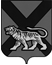 ТЕРРИТОРИАЛЬНАЯ ИЗБИРАТЕЛЬНАЯ КОМИССИЯ ГОРОДА СПАССКА-ДАЛЬНЕГОР Е Ш Е Н И Е20.11.2015			          г. Спасск-Дальний			    № 500/12915 ч. 25 мин.В соответствии с пунктом 11 статьи 58 Федерального закона «Об основных гарантиях избирательных прав и права на участие в референдуме граждан Российской Федерации», частью 16 статьи 66 Избирательного кодекса Приморского края, на основании документов, представленных избирательным объединением Приморским региональным отделением Всероссийской Политической партии «ЕДИНАЯ РОССИЯ», выдвинувшим списки кандидатов на досрочных выборах депутатов Думы городского округа Спасск-Дальний седьмого созыва, назначенных на 20 декабря 2015 года, территориальная избирательная комиссия города Спасск-ДальнийРЕШИЛА:1. Разрешить Суворовой Татьяне Гавриловне - уполномоченному представителю по финансовым вопросам, назначенному избирательным объединением  Приморским региональным отделением Всероссийской Политической партии «ЕДИНАЯ РОССИЯ» на досрочных выборах депутатов Думы городского округа Спасск-Дальний седьмого созыва, назначенных на 20 декабря 2015 года, открыть специальный избирательный счет для формирования избирательного фонда в дополнительном офисе № 0243 Приморского отделения 8635 ПАО «Сбербанк России», расположенном по адресу: Приморский край, г. Спасск-Дальний, ул. Ленинская, 42.2. Копию настоящего решения выдать уполномоченному представителю по финансовым вопросам, назначенному избирательным объединением Приморским региональным отделением Всероссийской Политической партии «ЕДИНАЯ РОССИЯ» на досрочных выборах депутатов Думы городского округа Спасск-Дальний седьмого созыва Суворовой Татьяне Гавриловне.Направить настоящее решение в Избирательную комиссию Приморского края.Разместить настоящее решение на официальном сайте городского округа Спасск-Дальний в разделе «ТИК» в информационно-коммуникационной сети Интернет.Председатель комиссии                                                                С.А. ЧеревиковаСекретарь  комиссии                                                                     Е.Г. БондаренкоО разрешении на открытие специального избирательного счета избирательного объединения Приморского регионального отделения Всероссийской Политической партии «ЕДИНАЯ РОССИЯ», выдвинувшего списки кандидатов на досрочных выборах депутатов Думы городского округа Спасск-Дальний седьмого созыва, назначенных на 20 декабря 2015 года